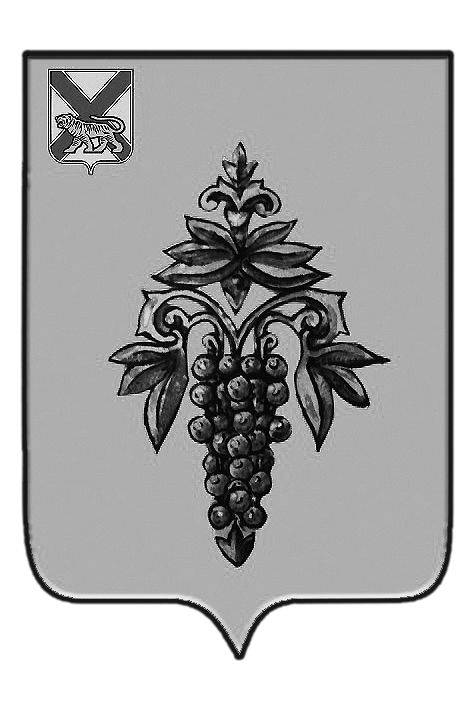 ДУМА ЧУГУЕВСКОГО МУНИЦИПАЛЬНОГО РАЙОНА Р  Е  Ш  Е  Н  И  Е	В целях приведения нормативно-правовых актов в соответствии с действующим законодательством, на основании статьи 16 Устава Чугуевского муниципального районаРЕШИЛА:1. Принять решение «О внесении изменений в решение Думы Чугуевского муниципального района от 29 июня 2007  года № 495 «Положение о проведении аттестации муниципальных служащих органов местного самоуправления Чугуевского муниципального района».2. Направить указанное решение главе Чугуевского муниципального района для подписания и опубликования.3. Настоящее решение вступает в силу со дня его принятия.ДУМА ЧУГУЕВСКОГО МУНИЦИПАЛЬНОГО РАЙОНА Р  Е  Ш  Е  Н  И  ЕПринято Думой Чугуевского муниципального района «24» января 2014 годаСтатья 1. Внести изменения в решение Думы Чугуевского муниципального района от 29 июня 2007  года № 495 «Положение о проведении аттестации муниципальных служащих органов местного самоуправления Чугуевского муниципального района»:1) часть 2 статьи 3 изложить в следующей редакции:«2. В состав аттестационной комиссии включаются представитель нанимателя и (или) уполномоченные им муниципальные служащие (в том числе из подразделения по вопросам муниципальной службы и кадров, юридического (правового) подразделения и подразделения, в котором муниципальный служащий, подлежащий аттестации, замещает должность муниципальной службы), а также представители общественных палат и (или) советов (при их наличии), образованных в соответствии с муниципальными правовыми актами. Число этих представителей должно составлять не менее одной четверти от общего числа членов аттестационной комиссии.»;2) часть 4 статьи 7 изложить в следующей редакции:«4. По результатам аттестации аттестационная комиссия может давать рекомендации о направлении отдельных муниципальных служащих на получение дополнительного профессионального образования по программам повышения квалификации.»;3) пункт 3 части 1 статьи 9 изложить в следующей редакции:«3) о направлении отдельных муниципальных служащих на получение дополнительного профессионального образования по программам повышения квалификации.»;4) приложение 1 изложить в следующей редакции:« Приложение 1к решению Думы Чугуевскогомуниципального районаот «___»____ 20__г №___Отзыв о муниципальном служащем1. Фамилия, имя, отчество.2. Замещаемая должность муниципальной службы на момент проведения аттестации и дата назначения на эту должность.3. Перечень основных вопросов (документов), в решении (разработке) которых муниципальный служащий принимал участие.4. Мотивированная оценка профессиональных, личностных качеств и результатов служебной деятельности.»;5) приложение 2 изложить в следующей редакции:«Приложение 2к решению Думы Чугуевскогомуниципального районаот «___»____ 20__г №__Аттестационный лист муниципального служащего1. Фамилия, имя, отчество.2. Год рождения.3. Сведения об образовании, дополнительном профессиональном образовании (когда и какое учебное заведение окончил, специальность, направление подготовки и квалификация по образованию, документ о повышении квалификации, профессиональной переподготовке, ученая степень, ученое звание).4. Замещаемая должность на момент аттестации и дата назначения (утверждения) на эту должность.5. Общий трудовой стаж (в том числе стаж муниципальной службы).6. Вопросы к муниципальному служащему и краткие ответы на них.7. Замечания и предложения, высказанные аттестационной комиссией.8. Предложения, высказанные муниципальным служащим.9. Краткая оценка выполнения муниципальным служащим рекомендаций предыдущей аттестации (выполнены, выполнены частично, не выполнены).10. Решение аттестационной комиссии.11. Количественный состав аттестационной комиссии; число членов аттестационной комиссии, присутствовавших на заседании; количество голосов поданных «за» и «против» решения аттестационной комиссии.12. Рекомендации аттестационной комиссии (с указанием мотивов, по которым они даются).13. Подписи членов аттестационной комиссии, присутствовавших на заседании и принимавших участие в голосовании.14. Дата проведения аттестации.15. Подпись муниципального служащего.».Статья 2. Настоящее решение вступает в силу со дня его официального опубликования.«29» января 2014г.№ 388 - НПАОт 24.01.2014г.№ 388О внесении изменений в решение Думы Чугуевского муниципального района от 29 июня 2007  года № 495 «Положение о проведении аттестации муниципальных служащих органов местного самоуправления Чугуевского муниципального района»О внесении изменений в решение Думы Чугуевского муниципального района от 29 июня 2007  года № 495 «Положение о проведении аттестации муниципальных служащих органов местного самоуправления Чугуевского муниципального района»Председатель ДумыЧугуевского муниципального района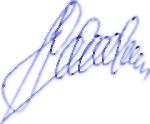 П.И.ФедоренкоО внесении изменений в решение Думы Чугуевского муниципального района от 29 июня 2007  года № 495 «Положение о проведении аттестации муниципальных служащих органов местного самоуправления Чугуевского муниципального района»Глава Чугуевского муниципального района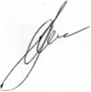 А.А.Баскаков